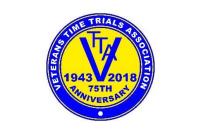 Promoted for and on behalf of Cycling Time Trials under their rules and regulations The START SHEET for the East Anglia VTTA 10 mile Individual & Tandem Time Trials COURSE E2/10 – Wednesday 16th JUNE 2021 - STARTS AT 19:01 Course details E2/10 - START at paint mark at end of feeder road from West Wratting just before junction with A1034 (1 kerb joint before drain near ‘Give Way’ sign). Bear left onto A1034 and thence onto A11 southbound. Continue to take slip road to Four Went Ways interchange, A1307, and circle elevated roundabout (5.14m), taking fourth exit onto A11 northbound. Retrace to Six Mile Bottom, where take the A1034 slip road to FINISH at paint mark 5 yards past end of island between old road and slip road (at 6th kerb joint past plastic phone indicator post marked ‘85/0’). IN THE INTEREST OF YOUR OWN SAFETY, CYCLING TIME TRIALS AND THE EVENT PROMOTERS STRONGLY ADVISE YOU TO WEAR A HARD SHELL SAFETY HELMET THAT MEETS AN INTERNATIONALLY ACCEPTED SAFETY STANDARD. THE USE OF REAR LIGHT WHILST COMPETING IS NOW MANDATORYNOTES TO RIDERS - The following national and local regulations must be adhered to: - 1. No riding with your head down, any rider observed riding dangerously will be disqualified from the event and reported to the CTT District Committee for further disciplinary action. Have a fast, but safe ride. 2. Marshals placed to direct competitors off the main carriageway MUST NOT stand at the apex between the carriageway and slip road, but should be located at the start of the slip road. 3. NO 'U' TURNS are allowed within sight of either the start or finish area. Riders carrying out this dangerous manoeuvre are liable for disqualification from the event and further disciplinary action by the CTT District Committee. 4. No warming-up by competitors is allowed along any part of the designated course, after the event has started. 5. Numbers will be situated in the HQ. 6. Riders are reminded that dropping litter (such as energy gel wrappers) is a criminal offence and offenders will be liable to disciplinary action by the District Committee. 7. Riders are required to both sign on and sign off. Failure to sign off will result in a rider being marked as DNF. ADDITIONAL CONSIDERATIONS FOR COVID-19
IT IS IMPORTANT THAT YOU READ THIS FOR YOURS AND OTHERS SAFETY In order for the event to proceed safely for all there are a number of restrictions that *must* be followed by everyone at the event.
• Please adhere to government social distancing guidelines at all times.
• No loitering at the HQ please. • There are no changing facilities available, please come dressed, ready to race. • Toilet facilities will be available but are restricted to one person per toilet at a time (1 male, 1 female). Queuing must be outside at a safe distance. A one-way system will be in place. Competitors should follow the one way system. • Please remember to bring your own pen and safety pins if at all possible
• When finishing, please do not return to the finishing area or communicate with the timekeepers. • No results board will be available on the day and no prize presentations will take place. Results will be posted online as soon as is practical. Prizes will be paid electronically. • There will be no refreshments available at HQ Timekeepers: Tim Groves and Becki Groves
Event Secretary: Keith Dorling Willows Henham Road Saffron Walden CB113LZ 07714937777
EVENT HQ – Westley Waterless Village Hall, CB8 0RH
Hall open from 5.30pm latest Note: the start is approximately 3 miles from the HQ, please allow enough time to get to the start on time, there are also adequate areas near the start to park & warm up. 